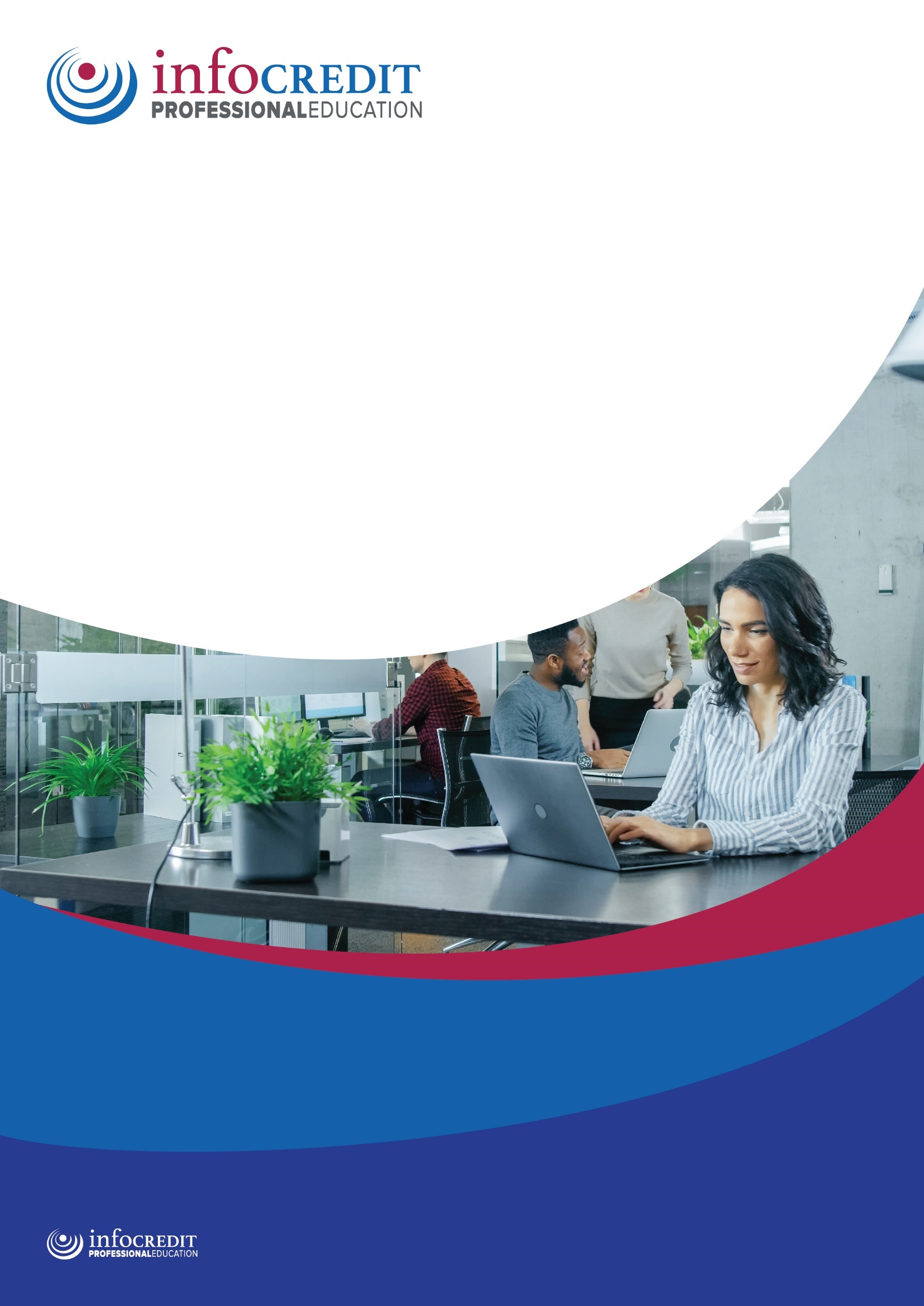    IPE's Seminar Calendar 2022    January – July 2022    Every step begins with knowledge*Early Bird discounts apply per month. **Participations from the same company are entitled to further discounts. *Corporate Packages available Additional Services offered In-House Seminars Customized training should be at the core of every business. IPE offers In -house seminars, tailormade to your specific needs and training requirements. Our team of qualified experts are equipped with theory and practice, enhancing seminars that match your business objectives. These types of seminars can be held in small to large groups with content, duration, and level to be adjusted accordingly. Additionally, many of these seminars can be sponsored/subsidized by the Human Recourse Development Authority (HRDA), with IPE supporting you all the way through the application procedure (preparation, support etc). The preexisting (announced) IPE seminars are offered as in-house as well with additional topics to be added, where requested. Our in-house training procedure includes:Meeting with client to assess needsIdentifying the appropriate trainer/topics Preparatory meetings (when, where how long, presentations, etc.) Assisting on HRDA procedures Day of event support Questionnaire/certification On-Demand Training offered by Vinciworks Readymade e- courses allowing for greater flexibility in completing coursework . Our courses are available 24/7 , continuously updated to include latest regulations, covering all compliance and regulatory issues. Each course is consisted of specific modules and exercises to test understanding as well as real life scenarios.  Topics range from Anti Money Laundering and Anti bribery & corruption to Data Security and Equality and DiversityWhy choose our e- courses?Used by over 80,000 users worldwide in more than 60 countriesCustomizable modules to include internal firm policiesAvailable 24/7CPD Units available For more info, click here.Learning Management System Platform offered by Vinci Works The Compliance Learning Management System (CLMS) is a one-stop system for managing compliance, online courses, classroom training and policies at your firm and across multiple jurisdictions. Built in collaboration with 26 of the UK's leading law firms, the CLMS is used daily by 60 of the top 100 firms.For more info, click here.Qualifications Partnered up with well-known institutions we are thrilled to offer extensive knowledge to professionals based on the selected industry they currently work on.Chartered Governance Institute UK and Ireland Qualifications IPE is the exclusive partner of The Chartered Governance Institute UK and Ireland, the leading chartered membership and professional body specializing in governance, risk and compliance. With 125 years' experience, ICSA works with regulators and policy makers to champion high standards of governance and provide qualifications, training and guidance. With a worldwide presence of about 34,000 members and students in 80 countries, The Chartered Governance Institute supports organizations of all sizes across all sectors of the economy, including large corporates, SMEs, the public sector and charities.The Chartered Governance Qualifying Program is the benchmark qualification for governance professionals. It builds a unique breadth of technical skills that equip you for a varied career at board level and is the most common route to Chartered status (GradCG), validating your knowledge with an internationally respected accreditation. Learn more about our ICSA governance courses here or visit www.icsa.org.uk.Chartered Institute of Credit Management (CICM) QUALIFICATIONSCICM is the world's largest recognized professional body for the credit community. Since 1939, the Institute has promoted the importance of credit management by influencing government policy and regulation and assisting credit professionals throughout their careers. Whether you are just starting out in your credit career or a seasoned executive with 25 years of experience, there is a CICM membership that is right for you. Join CICM to receive the recognition and assistance you deserve. The CICM Membership provides you with exclusive access to the Institute's website, the CM magazine, and the network of other CICM members.Learn more about our CICM qualifications/courses here. Themes Covered:●  Compliance & AML●  Credit Risk/Dept Collection●  Auditing & Financing ●  Business Ethics●  Sustainability & ESG●  Blockchain & Cryptocurrency●  Cyber Security●  Mediation●  Leadership/Soft Skills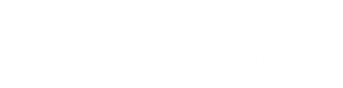 View the eCalendar here.SeminarLocationDatesTimeCPDsInstructorHrda subsidisedMarchAdvanced Anti- Money Laundering (AML) & Counter Terrorism Financing (CTF)Live Online23-24/0315:00-18:156Theodoros StavrouYESIFRS UPDATESLive Online29/0309:00-13:154Nearchos IoannouNOView the eCalendar here.SeminarLocationDatesTimeCPDsInstructorHrda subsidisedAprilHow to set up a small Internal Audit Function Live Online05/0409:00-15:306Chrystala KazaraYESAnalysis and Interpretation of Financial Statements  for SMEs  using ratio analysisLive Online06/0409:00-16:307Chrystala KazaraHRDAOpen Source Due Diligence Investigation TechniquesLive Online07/0414:00-18:154Theodoros StavrouNOBlockchain, Cryptoassets and the 5th AML DirectiveLive Online12-13/0409:00-12:457Christiana AristidouYESBeneficial Ownership Framework Workshop Live Online14/0415:00-18:153Theodoros StavrouNOΣχέδιο Αναδιάρθρωσης Χρέους Βιώσιμων Επιχειρήσεων (Examineship)Live Online18-19/0409:30-12:456Maria VasiliouYESView the eCalendar here.SeminarLocationDatesTimeCPDsInstructorHrda subsidisedMayWebinar on EthereumLive Online02/0509:30-13:304Christiana Aristidou NOWIN - WIN NEGOTIATIONS & COMMERCIAL CONTRACTS        Live Online03/059:00-13:154Melina KaraoliaNOEthics in BusinessLive Online03/0516:00-18:002Marios Skandalis/Simon OsborneNOΠρόγραμμα Συνέχισης της Επαγγελματικής Κατάρτισης των ΔιαμεσολαβητώνLive Online10,12,19,24,26/0514:00-19:15&14:00-18:1524Eleni CharalambidouNOEssential Workshop for Directors Briefing Live Online10/0509:00-11:452.5Simon Osborne & Kostas KatsarosNODue Diligence skills using online sources AMLLive Online11-12/0515:00-1:8:457Theodoros StavrouYESSustainability & ESG : Regulatory Financial Services  WorkshopLive Online12/0515:00-18:153Nicole PhinopoulouNOEthical handling of conflicts of interestLive Online18/0516:00-17:001Simon OsborneNOΔιαχείριση Αποτελεσματικής Πιστωτικής Πολιτικής και Μέθοδοι Είσπραξης ΟφειλώνLive Online18&19/0509:00-15:0011.5Nikos IoannouYESWorkplace Conflict Management Live Online25/0509:00-15:306Eleni CharalambidouYESView the eCalendar here.View the eCalendar here.SeminarLocationDatesTimeCPDsInstructorHrda subsidisedHrda subsidisedJuneIntroductory Course to Artificial Intelligence Live Online06/0609:30-13:304Christiana AristidouNONOWhy soft skills are important nowadaysLive online07/0615:0-18:003George ZervidesNOBασικό πρόγραμμα διαμεσολάβησηςLive Online07,09,14,16,21/23/0608:00-13:3040Melina Karaolia/Eleni Charalambidou YESAccounting for Non Financial ManagersLive Online08/0609:00-13:154Nearchos IoannouNOIFRS UPDATES 2020Live Online09/0609:00-13:154Nearchos IoannouNOH σημασία της πιστωτικής πολιτικής στο τμήμα πωλήσεωνTBC15/0609:00-14:154Nicos IoannouNOEssential Workshop for Directors BriefingLive Online16/0609:00-11:452.5Simon Osborne & Costas KatsarosNOΟ ΠΕΡΙ ΤΗΣ ΠΡΟΣΤΑΣΙΑΣ ΟΡΙΣΜΕΝΗΣ ΚΑΤΗΓΟΡΙΑΣ ΕΓΓΥΗΤΩΝ ΝΟΜΟΣ/ ΔΙΚΑΙΩΜΑΤΑ ΚΑΙ ΥΠΟΧΡΕΩΣΕΙΣLive Online21/0609:00-13:154Maria VasiliouNOΔΙΟΙΚΗΣΗ ΑΝΘΡΩΠΙΝΟΥ ΔΥΝΑΜΙΚΟΥ ΚΑΙ ΕΡΓΑΤΙΚΗ ΝΟΜΟΘΕΣΙΑLive online28&29/0609:30-12:456Maria VasiliouYESView the eCalendar here.SeminarLocationDatesTimeCPDsInstructorHrda subsidisedJulyDebt Collection WorkshopTBC06/0709:00-12:153Nicos IoannouNOΗγετικές Δεξιότητες για Διευθυντικά ΣτελέχηLive Online14/0709:00-13:154George ZervidesNO